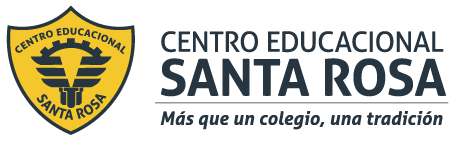                                                 DIRECCIÓN ACADÉMICADEPARTAMENTO DE GASTRONOMÍARespeto – Responsabilidad – Resiliencia – Tolerancia                                                       INSTRUCCIONESEsta evaluación está basada en las guías  N° 4 y N° 5, incluidos los videos enviados las semanas del mes de junio- julio, básate en ellas para responder.Esta evaluación descárgala en el celular o computador (sólo para ello requieres internet)  y desarróllala, no olvides poner el nombre y el curso (una vez descargada no requieres estar conectada/o a internet, no te olvides guardar tus respuestas, una vez resuelta, revísala y envíala al correo (pueden ser fotos, pero por favor no escribir con lápiz grafito, dificulta la claridad).La evaluación debe ser mandada hasta el día viernes 14 de Agosto. En esta oportunidad será evaluada la Responsabilidad, por lo que toda información mandada posteriormente tendrá menor puntaje.La evaluación debes enviarlas de acuerdo a las profesoras de cada módulo:viviana.gonzalez@cesantarosa.cloriette.garces@cesantarosa.cl cynthia.cifuentes@cesantarosa.clRecuerda en el asunto consignar: Nombre estudiante y cursodebes enviar la evaluación desde tu CORREO INSTITUCIONALMódulo: Emprendimiento y Empleabilidad (las dudas puedes enviarlas a:  oriette.garces@cesantarosa.cl)I.- Marque la alternativa correcta:                   1 punto cada una = 5 pts.1.- El financiamiento de un emprendimiento puede ser:a.- Sólo de instituciones Públicas o Estatalesb.- Sólo de instituciones Privadasc.- De instituciones Públicas y Privadas d.- De ninguna institución2.- SERCOTEC ofrece  a los emprendedores:a.- Apoyo técnicob.- Apoyo financieroc.- Apoyo técnico y financierod.- No ofrece apoyo a los emprendedores3.- El FOSIS y la CORFO apoya a los emprendedores; estas son instituciones:a.- Públicasb.- Privadasc.- Una Pública y una Privadad.- Ninguna de las anteriores4.-“La persona natural o jurídica que utiliza los servicios intelectuales o materiales de una o más personas en virtud de un contrato de trabajo”.  Corresponde a:a.- Trabajadorb.- Empleadorc.- Empresad.- Trabajador  independientes.5.- Los derechos laborales de un trabajador las regula:a.- El empleadorb.- El trabajadorc.- Código del trabajod.- Los sindicatosII.-   Lea cuidadosamente la situación presentada y marque con una X  en el recuadro que corresponda:                                                               1 punto cada uno = 5 pts.¿CUÁNDO CONTRATAR?SITUACIÓN: La empresa Sodexo Chile, cuyo giro es elaborar alimentos, requiere  personal para desarrollar la producción.  Identifique en cuales de los siguientes casos es obligatorio contratar y en qué casos no lo es:Módulo: Innovación y cocina Internacional (las dudas puedes enviarlas a: cynthia.cifuentes@cesantarosa.cl) III.- Del listado de ingredientes entregado, identifique (subrayándolos) aquellos que pertenecen a la preparación de la salsa típica de México. Luego describa brevemente su preparación.       5 puntos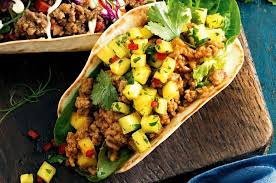 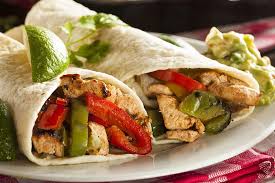 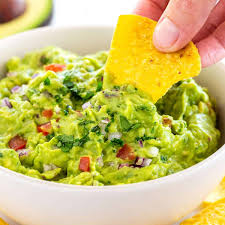 Listado de Ingredientes:Cebolla Perejil  Ajo Pollo Palta Ají verde Pescado Jugo de limón Tomate (brunoise)Cilantro Choclo TortillasIV.- Complete la siguiente Ficha  Técnica  en que su rendimiento sea para 18 pax, considerando que la receta dada (ENVIADA AL GRUPO DE WSP 15 DE JULIO) era para 6 pax                    5 puntosFICHA TECNICAMódulo: Cocina Chilena: (las dudas puedes enviarlas a:  viviana.gonzalez@cesantarosa.cl )V.- Observe las imágenes y sobre la línea coloque el nombre del producto y la región donde se produce                              1 punto cada uno = 5 pts.1.- _________________          _________________________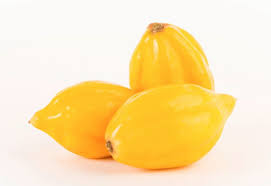 2.- ___________________             ___________________________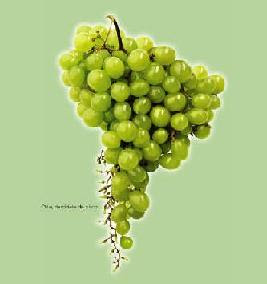 3.-      ___________________            ____________________________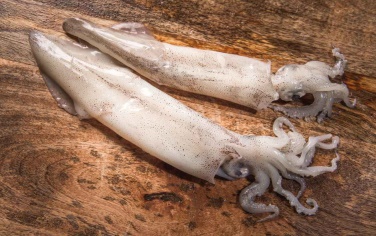 4.-      ___________________           ___________________________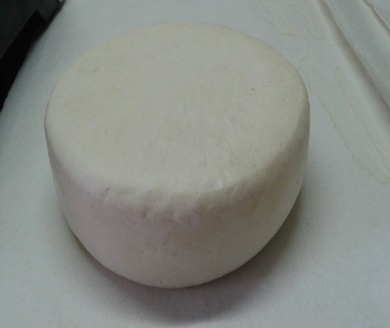 5.-    ___________________        _____________________________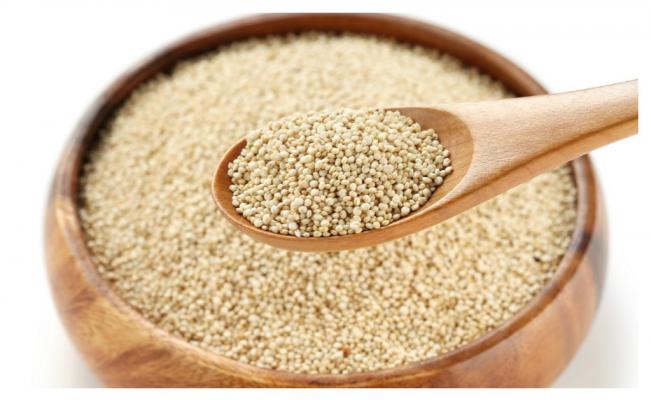 VI.- Complete el siguiente cuadro resumen, señalando  el tipo de producto (plato principal, postre o bebida) y la región a que pertenece.        1 punto cada uno = 5 pts.CASOSCONTRATO SICONTRATO NO1.-Manipuladora de alimentos, con horario de trabajo de 8:00 a 18:00  horas, en las dependencia de la empresa, tiene sueldo más bono locomoción2.-Estudiante en práctica 3.-Servicios esporádicos de corte de césped 4.-Contador general de la empresa con horario de trabajo de 8:00 a 17:00, sueldo más bonos de alimentación y locomoción.5.- Garzón que solo trabaja por llamado de acuerdo a la necesidad de la empresa.NOMBRE RECETA:PREPARACIÓN:RECETASOPA DE CEBOLLAPAX INGREDIENTESCANTIDADALIMENTOSTÉCNICAS APLICADAS     UTENSILIOS     UTENSILIOSLIMPIEZA: cebollas vino blanco agua mantequilla aceiteCORTES: harina queso rallado sal  y pimientaCOCCIÓN: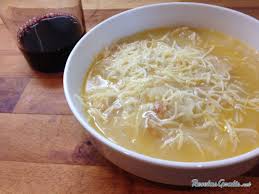 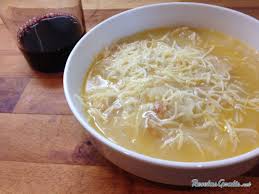 NOMBRE PREPARACIÓNTIPO DE PRODUCTOREGIÓN Macho ruso con arrope de chañarPajareteSerena librePicante de conejoCabrito al gin